МИНИСТЕРСТВОЭКОНОМИЧЕСКОГО РАЗВИТИЯ ПРИДНЕСТРОВСКОЙ МОЛДАВСКОЙ РЕСПУБЛИКИП Р И К А З29 июля 2019 года							                                 № 636г. ТираспольО введении в действие и отмене нормативныхдокументов по стандартизации на территорииПриднестровской Молдавской Республики(опубликование в газете «Приднестровье»от 2 авгута 2019 года № 138)В соответствии с Законом Приднестровской Молдавской Республики от 23 ноября 1994 года «О стандартизации» (СЗМР 94-4) в действующей редакции, Постановлением Верховного Совета Приднестровской Молдавской Республики от 21 мая 2002 года № 584 «О признании рамочной нормой права на территории Приднестровской Молдавской Республики Соглашения «О проведении согласованной политики в области стандартизации, метрологии и сертификации» (с оговоркой) Межгосударственного совета по стандартизации, метрологии и сертификации» (САЗ 02-21), и на основании ходатайства ГУП «Институт технического регулирования и метрологии» от 13.03.2019 г. № 01-26/2585, а также в целях актуализации нормативной базы стандартов п р и к а з ы в а ю:1. Ввести в действие на территории Приднестровской Молдавской Республики, в качестве государственных стандартов Приднестровской Молдавской Республики, следующие межгосударственные стандарты:а) без редакционных изменений:ГОСТ 33303-2015 «Продукты пищевые. Методы отбора проб для определения микотоксинов»;б) с редакционными изменениями, соответствующими требованиям законодательства Приднестровской Молдавской Республики:1) ГОСТ 5477-2015 «Масла растительные. Методы определения цветности»;2) ГОСТ 5478-2014 «Масла растительные и натуральные жирные кислоты. Метод определения числа омыления»;3) ГОСТ 5481-2014 «Масла растительные. Методы определения нежировых примесей и отстоя»;4) ГОСТ 31703-2012 «Консервы молокосодержащие сгущенные с сахаром. Общие технические условия»;5) ГОСТ 31712-2012 «Джемы. Общие технические условия»;6) ГОСТ 31986-2012 «Услуги общественного питания. Метод органолептической оценки качества продукции общественного питания»;7) ГОСТ 31987-2012 «Услуги общественного питания. Технологические документы на продукцию общественного питания. Общие требования к оформлению, построению и содержанию»;8) ГОСТ 31988-2012 «Услуги общественного питания. Метод расчета отходов и потерь сырья и пищевых продуктов при производстве продукции общественного питания»;9) ГОСТ 32190-2013 «Масла растительные. Правила приемки и методы отбора проб»;10) ГОСТ 33566-2015 «Молоко и молочная продукция. Определение дрожжей и плесневых грибов».2. В связи с введением в действие подпунктом 10) подпункта «б» пункта 1 настоящего Приказа ГОСТ 33566-2015, отменить действие на территории Приднестровской Молдавской Республики ГОСТ 10444.12-2013 «Микробиология пищевых продуктов и кормов для животных. Методы выявления и подсчета количества дрожжей и плесневых грибов» в части молока и молочной продукции, введенного в действие Приказом Министерства регионального развития, транспорта и связи Приднестровской Молдавской Республики от 
29 декабря 2015 года № 632 «О введении в действие нормативных документов по стандартизации на территории Приднестровской Молдавской Республики» (опубликование в газете «Приднестровье» от 16 января 2016 года № 5).3. На официальном сайте Министерства экономического развития Приднестровской Молдавской Республики (http://minregion.gospmr.org/index.php/gos-reestry ) в двухнедельный срок со дня официального опубликования настоящего Приказа разместить тексты либо ссылки на сайты, содержащие тексты введенных нормативных документов, согласно 
пункту 1 настоящего Приказа.4. Настоящий Приказ вступает в силу со дня, следующего за днем его официального опубликования в газете «Приднестровье».Заместитель Председателя Правительства Приднестровской Молдавской Республики – министр	                                                                                                            С.А. Оболоник   МИНИСТЕРУЛ ДЕЗВОЛТЭРИЙ ЕКОНОМИЧЕАЛ РЕПУБЛИЧИЙМОЛДОВЕНЕШТЬ НИСТРЕНЕ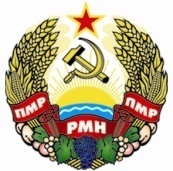 МIНIСТЕРCТВО ЕКОНОМIЧНОГО РОЗВИТКУПРИДНIСТРОВСЬКОIМОЛДАВСЬКОI РЕСПУБЛIКИ